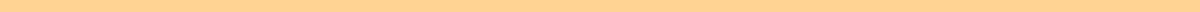 Payment Receipt Acknowledgment From CompanySubject: Acknowledgment of Payment Received – Invoice #4567Dear Green Landscaping Services,We are writing to acknowledge the receipt of your payment dated March 31, 2024. We appreciate your promptness in settling the invoice #4567 related to the landscaping services provided in March.Details of the Payment:Amount Received: $2,000Payment Method: Bank TransferReference/Transaction Number: 9988776655Your payment has been processed successfully, and your account has been updated to reflect this transaction. Please find attached a detailed receipt for your records.We sincerely appreciate your timely payment and are pleased to continue our business relationship. Should you have any questions regarding this payment or require further assistance, please do not hesitate to contact our accounts department at accounts@ourcompany.com or via email at finance@ourcompany.com.Thank you for your continued trust in Our Company. We look forward to serving you in the future.Warm regards,Jane Smith
Accounts Receivable Manager
Our Company
jane.smith@ourcompany.com